Fotografías de fumigaciones en diferentes Colonias de Usulután. Colonia Deusem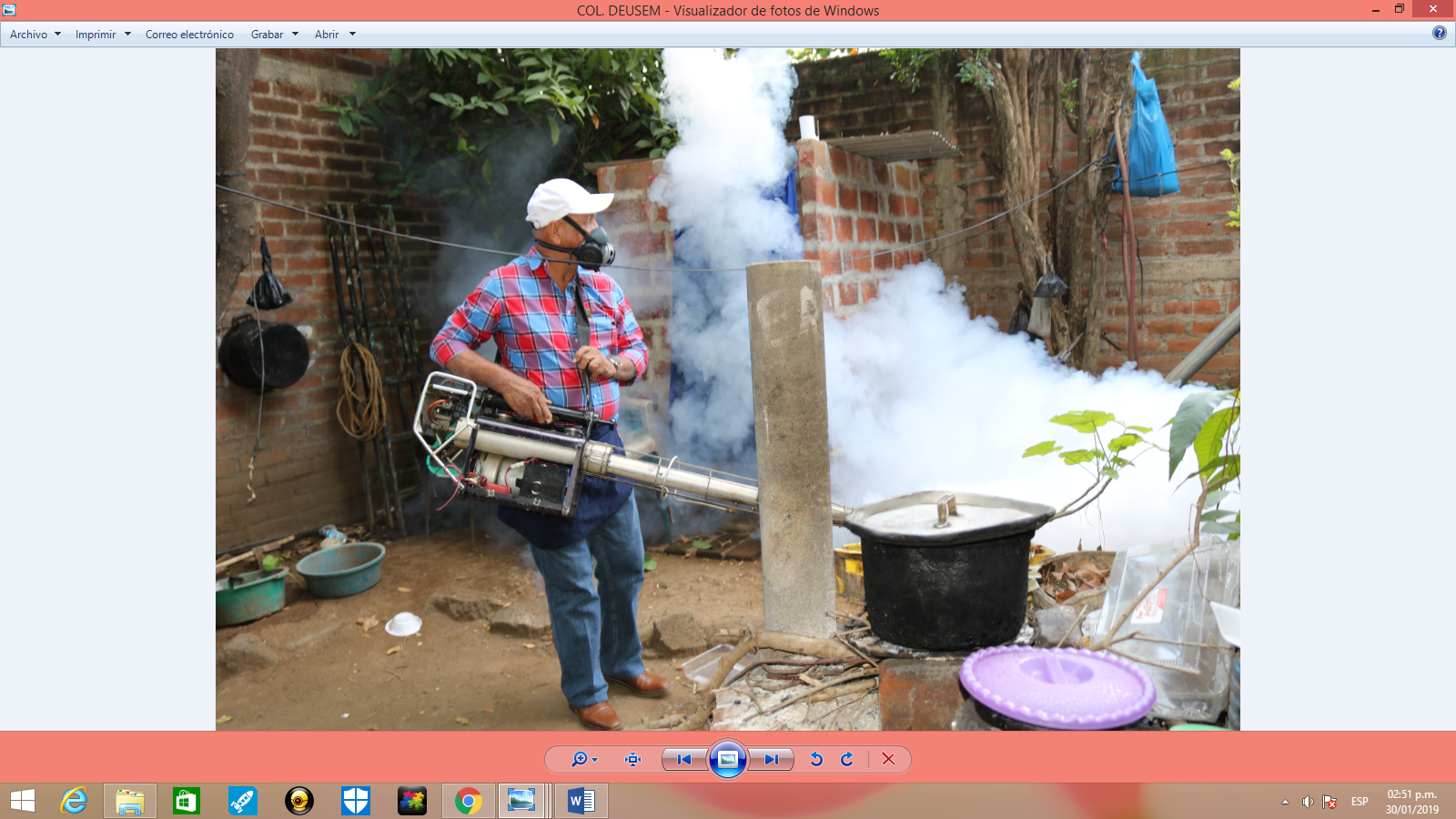 Colonia Deusem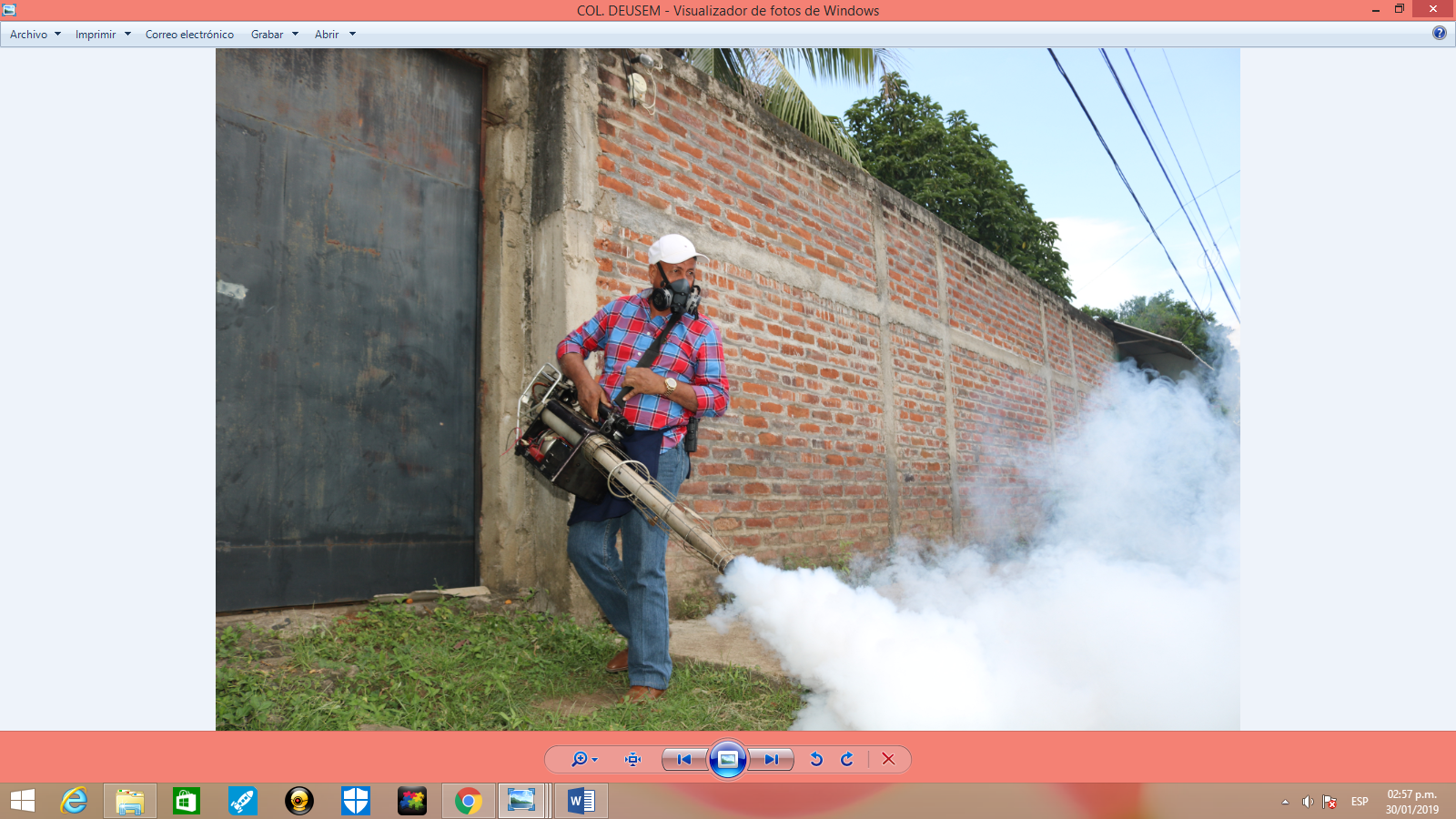 Colonia Puerta del Sol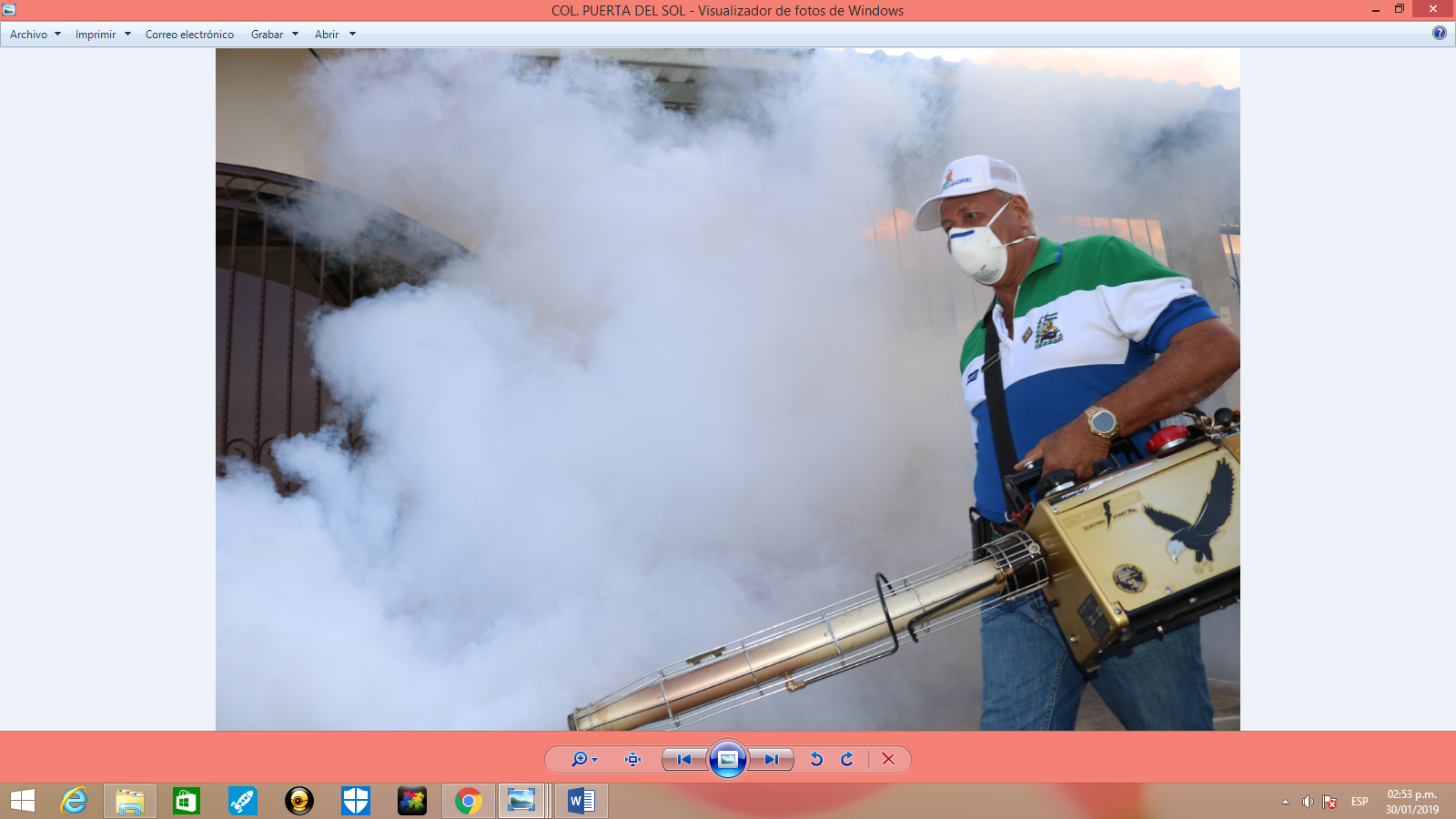 Colonia Via Chentia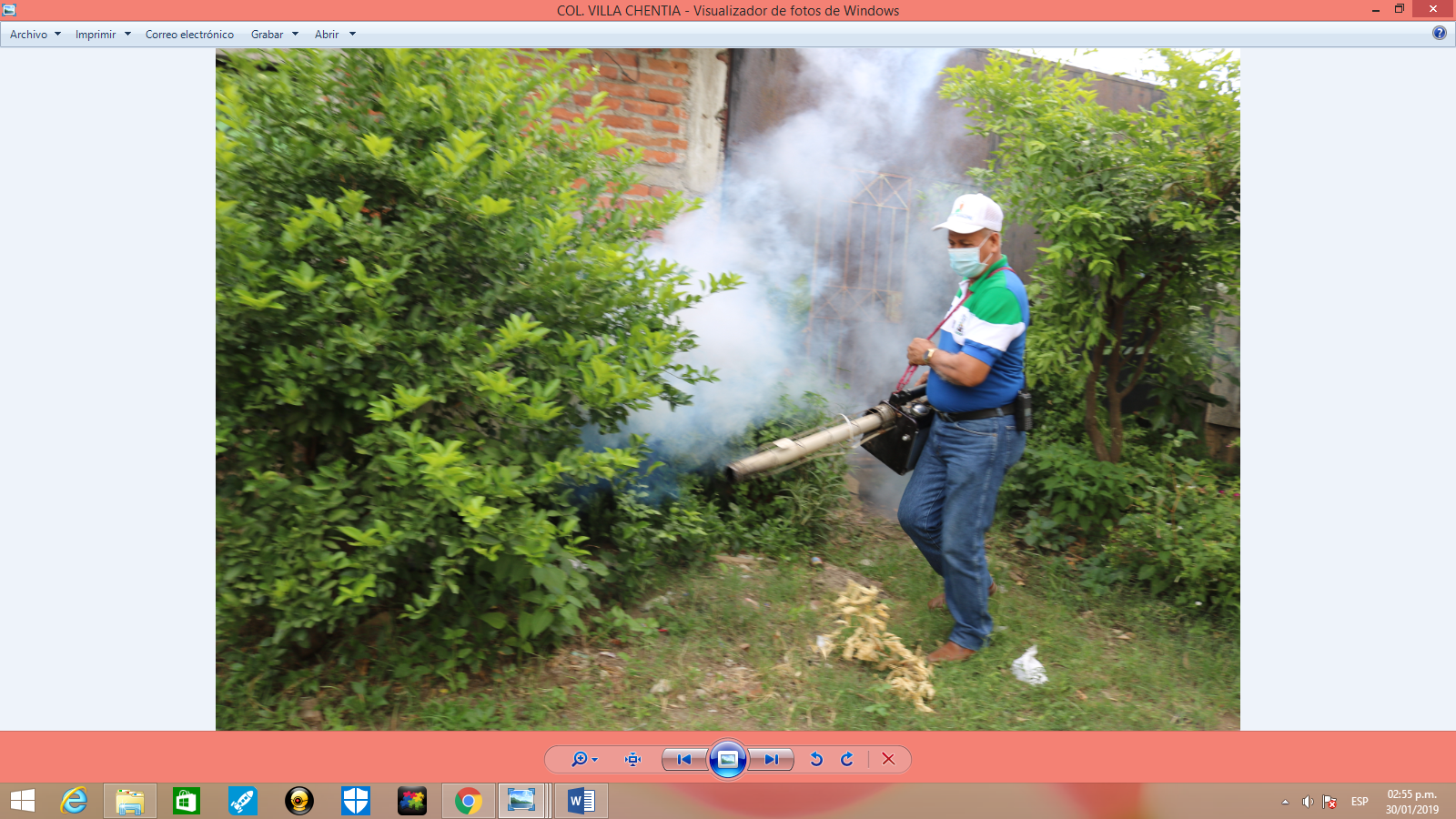 